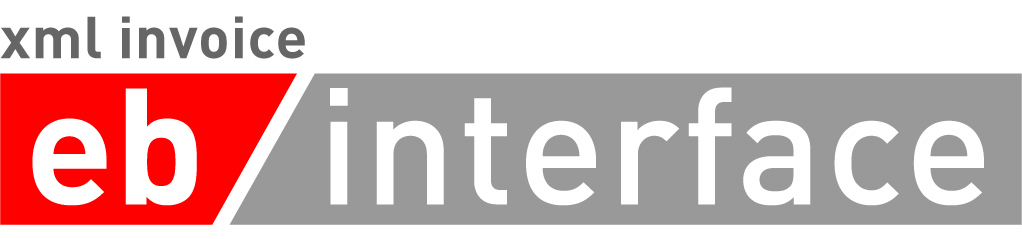 ebInterface 5.0Der österreichische RechnungsstandardDRAFTVeröffentlichungsdatum: 16. Januar 2018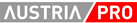 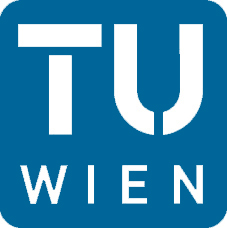 Inhaltsverzeichnis1	Einleitung	31.1	Gegenstand	31.2	Referenzierte XML-Standards und Spezifikationen	31.3	Änderungen in Version 5.0	31.4	Änderungen in Version 4.3	51.5	Änderungen in Version 4.2	51.6	Änderungen in Version 4.1	62	Schema Grundlagen	93	Anwendungshinweise	113.1	Abbildung von Factoring	114	ebInterface 5.0	124.1	Invoice	124.2	CancelledOriginalDocument	154.3	RelatedDocument	164.4	Delivery	174.4.1	Address	194.4.2	Contact	204.5	Biller	214.5.1	OrderReference	224.6	InvoiceRecipient	244.7	OrderingParty	274.8	Details	294.8.1	ListLineItem	324.9	ReductionAndSurchargeDetails	394.10	Tax	444.11	PaymentMethod	464.11.1	NoPayment	474.11.2	SEPADirectDebit	474.11.3	UniversalBankTransaction	484.11.4	PaymentCard	494.11.5	OtherPayment	504.12	PaymentConditions	515	Anwendungsempfehlungen	545.1	Verwendung von Vorzeichen für Beträge in Rechnungen und Gutschriften	546	Referenzen	55EinleitungGegenstandDieses Dokument beschreibt das einheitliche Rechnungsformat des XML-Schemas Invoice.xsd des ebInterface 5.0 Standards. Referenzierte XML-Standards und SpezifikationenFür die XML-Struktur der elektronischen Rechnung werden folgende Spezifikationen und Standards mit einbezogen:Der Namespace für die neue Version des Standards lautet http://www.ebinterface.at/schema/5p0/Schema GrundlagenDie Schema-Beschreibung wurde anhand der Baumansicht erstellt. Kommen XML-Komposit-Elemente im Schema mehrmals vor (wie beispielsweise Address oder OrderReference), dann werden die Subelemente dieses Elements nur beim ersten Auftritt des Elements in der Schema-Beschreibung erklärt, um eine doppelte Auflistung zu verhindern und die Lesbarkeit zu erhöhen.Die Liste der XML-Elemente und Attribute enthält folgende Angaben:NameDiese Spalte enthält den Namen des XML-Elements/Attributs. Alle Namen können als Pfade relativ zum ROOT-Element "Invoice" interpretiert werden. Attribute sind mit dem Bezeichner "@" markiert. Beliebige Pfade sind mit dem Bezeichner "*" markiert.BedeutungDiese Spalte enthält eine Erklärung zur Verwendung des XML-Elements/Attributs.TypDiese Spalte enthält den Typ des XML-Elements bzw. des XML-Attributs.KardinalitätDiese Spalte enthält die Beschreibung der Kardinalität.FormatDie Spalte "Format" enthält Angaben zum verwendeten Datentyp bzw. zur angewandten Struktur bei der Bildung des Datentyps. Zudem können die maximale Länge und/oder weitere Hinweise angegeben werden.Die folgenden SimpleTypes werden im Rahmen des ebInterface Standards verwendet.Für den Fall, dass ein Element einen complexType referenziert, ist sein Datentyp mit XML-Komposit ausgewiesen. Die genaue Sektion, in welcher der complexType erklärt wird, ist in der Beschreibung angeführt.Dieses Dokument verwendet die Schlüsselwörter MUSS, DARF NICHT, ERFORDERLICH, SOLLTE, SOLLTE NICHT, EMPFOHLEN, DARF, und OPTIONAL zur Kategorisierung der Anforderungen. Diese Schlüsselwörter sind analog zu ihren englischsprachigen Entsprechungen MUST, MUST NOT, REQUIRED, SHOULD, SHOULD NOT, RECOMMENDED, MAY, und OPTIONAL zu handhaben, deren Interpretation in RFC 2119 festgelegt ist [RFC2119].AnwendungshinweiseAbbildung von FactoringWenn mit ebInterface ein Factoring-Szenario abgebildet werden soll, so müssen die Daten der Factoring-Bank angegeben werden. Des Weiteren soll das Attribut ManualProcessing auf true gesetzt werden und im globalen Invoice-Comment muss ein Hinweis auf Factoring erfolgen.ebInterface 5.0Im Folgenden werden die verschiedenen Elemente von ebInterface und deren korrekte Verwendung im Detail erklärt.InvoiceDas Invoice Element MUSS als Wurzelelement verwendet werden und leitet somit die elektronische Rechnung ein.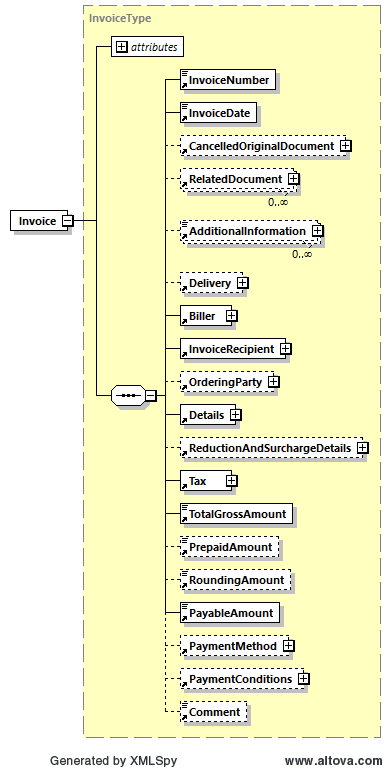 Beispiel:<?xml version="1.0" encoding="UTF-8"?><Invoice xmlns="http://www.ebinterface.at/schema/5p0/"         GeneratingSystem="ERP System xyz"         DocumentType="Invoice"         InvoiceCurrency="EUR"         DocumentTitle="Eine Rechnung"         Language="ger"         xmlns:xsi="http://www.w3.org/2001/XMLSchema-instance"         xsi:schemaLocation="http://www.ebinterface.at/schema/5p0/Invoice.xsd">	<InvoiceNumber>993433000298</InvoiceNumber>	<InvoiceDate>2018-01-12</InvoiceDate>	...</Invoice>CancelledOriginalDocumentSoll mit dem aktuellen Dokument ein vorher versendetes ebInterface-Dokument storniert werden, so können in diesem Element die Details des zu stornierenden Dokuments angegeben werden.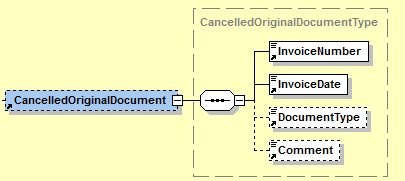 Beispiel:<CancelledOriginalDocument>	<InvoiceNumber>2018/41/1234</InvoiceNumber>	<InvoiceDate>2018-01-13</InvoiceDate>	<DocumentType>Invoice</DocumentType>	<Comment>Storniert die 2018/41/1234 vom 13.1.2018</Comment></CancelledOriginalDocument>RelatedDocumentDient zur optionalen Angabe von weiteren ebInterface-Dokumenten, auf welche das aktuelle ebInterface-Dokument referenziert. Ein Anwendungsbereich ist zum Beispiel eine Endabrechnung, bei der auf mehrere vorangegangene ebInterface-Teilrechnungen verwiesen werden kann.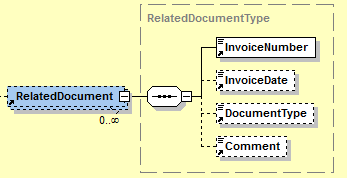 Beispiel:<RelatedDocument>	<InvoiceNumber>2017/233/3893</InvoiceNumber>	<InvoiceDate>2017-12-05</InvoiceDate>	<DocumentType>Invoice</DocumentType>	<Comment>Teilrechnung 1</Comment></RelatedDocument><RelatedDocument>	<InvoiceNumber>2018/233/3894</InvoiceNumber>	<InvoiceDate>2018-01-12</InvoiceDate>	<DocumentType>Invoice</DocumentType>	<Comment>Teilrechnung 2</Comment></RelatedDocument>DeliveryDas Delivery Element ist OPTIONAL und beinhaltet alle nötigen Details zur Lieferung. Im Delivery Element MUSS genau ein Lieferdatum (Date) oder eine Lieferperiode (Period) angegeben werden. Das Element Invoice/Delivery MUSS verwendet werden, wenn der Rechnung nur eine Lieferung zugrunde liegt. Falls mehrere Lieferungen verrechnet werden, ist für jede Artikelzeile das Element Invoice/Details/ItemList/ListLineItem/ Delivery zu verwenden. Sollte Invoice/Delivery angegeben sein und zusätzlich in einer Artikelzeile das Element Invoice/Details/ItemList/ListLineItem/Delivery, so überschreibt das letztere das erstere.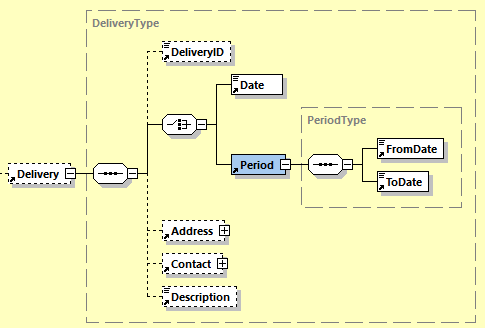 Beispiel:<Delivery>	<DeliveryID>Lieferung 2017/1</DeliveryID>	<Date>2017-12-28</Date>	<Address>		<AddressIdentifier			AddressIdentifierType="GLN">9123456789013</AddressIdentifier>		<Name>Mustermann GmbH</Name>		<Street>Hauptstraße 10</Street>		<Town>Graz</Town>		<ZIP>8020</ZIP>		<Country CountryCode="AT">Österreich</Country>	</Address>	<Contact>		<Name>Hr. Max Mustermann</Name>	</Contact>	<Description>Lieferung wie Anfang September vereinbart.</Description></Delivery>AddressDas Address Element dient zur Angabe von Adressen verschiedenster Art. Wird das Address Element angegeben, so MUSS mindestens der Name, die Straße, die Stadt, die PLZ und das Land der adressierten Firma bzw. der adressierten Person angegeben werden. Das AddressExtension Element SOLL für zusätzliche Angaben und Informationen, die sich in der restlichen Struktur nicht abbilden lassen, verwendet werden. 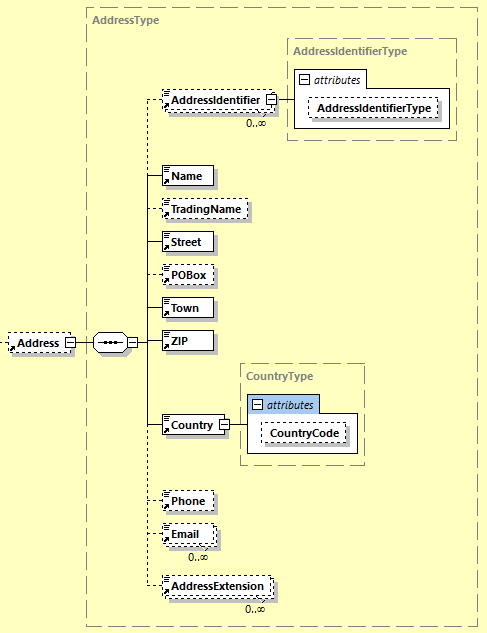 ContactDas Contact Element dient zur Angabe von Details zum Ansprechpartner, welcher zusätzlich zur Adresse angegeben werden kann.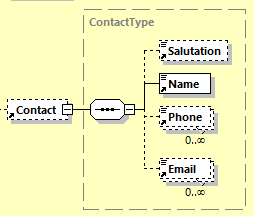 BillerDas Biller Element ist ERFORDERLICH. Es beinhaltet Angaben zum Rechnungssteller 
(= lieferndes oder leistendes Unternehmen).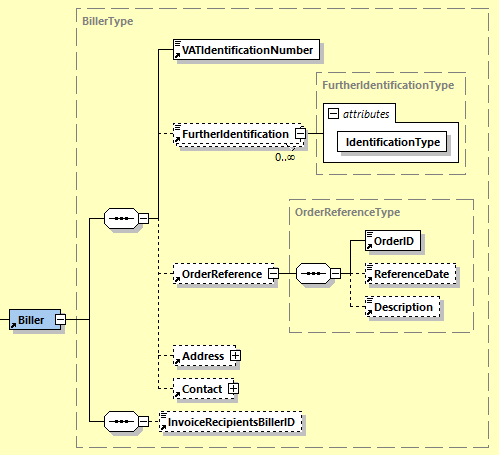 Beispiel:<Biller>	<VATIdentificationNumber>ATU51507409</VATIdentificationNumber>	<FurtherIdentification		IdentificationType="DVR">0012345</FurtherIdentification>	<OrderReference>		<OrderID>OR3456</OrderID>		<ReferenceDate>2017-09-20</ReferenceDate>		<Description>Eingegangen per Fax.</Description>	</OrderReference>	<Address>		<AddressIdentifier AddressIdentifierType="ProprietaryAddressID">			AnyOtherProprietaryID		</AddressIdentifier>		<Name>Schrauben Willi</Name>		<Street>Lassallestraße 5</Street>		<Town>Wien</Town>		<ZIP>1020</ZIP>		<Country CountryCode="AT">Österreich</Country>		<Phone>+43 / 1 / 78 56 789</Phone>		<Email>schraube@willi.at</Email>		<AddressExtension>Zentrale Verwaltung Wien</AddressExtension>	</Address>	<Contact>		<Salutation>Hr. Ing.</Salutation>		<Name>Walter Moser</Name>		<Phone>+43 / 1 / 78 56 789 21</Phone>		<Email>moser@willi.at</Email>	</Contact>	<InvoiceRecipientsBillerID>ID4456</InvoiceRecipientsBillerID></Biller>OrderReferenceDas OrderReference Element ist OPTIONAL und enthält Informationen zur Bestellung. Dieses Element wird verwendet, wenn der Rechnung nur eine Bestellung zugrunde liegt. Falls mehrere Referenzen auf Bestellungen verwendet werden, ist für jede Artikelzeile das Element Invoice/Details/ItemList/ListLineItem/BillersOrderReference zu verwenden. Eine Rechnung KANN auch keine Referenzen auf Bestellungen enthalten.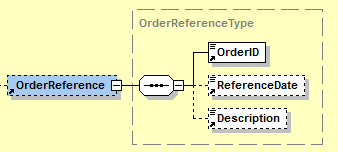 InvoiceRecipientDas InvoiceRecipient Element ist ERFORDERLICH und beinhaltet Angaben zum Empfänger der Rechnung. Der InvoiceRecipient ist derjenige, der aus der Rechnung den Vorsteuerabzug geltend machen kann.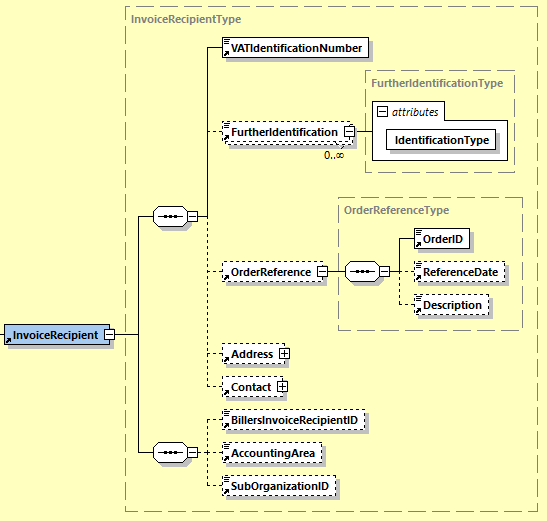 Beispiel:<InvoiceRecipient>	<VATIdentificationNumber>ATU18708634</VATIdentificationNumber>	<FurtherIdentification		IdentificationType="DVR">7654543</FurtherIdentification>	<OrderReference>		<OrderID>ID3456</OrderID>		<ReferenceDate>2017-09-20</ReferenceDate>		<Description>Bestellung per Fax.</Description>	</OrderReference>	<Address>		<AddressIdentifier			AddressIdentifierType="ProprietaryAddressID">35354		</AddressIdentifier>		<Name>Mustermann GmbH</Name>		<Street>Haupstraße 10</Street>		<Town>Graz</Town>		<ZIP>8010</ZIP>		<Country CountryCode="AT">Österreich</Country>	</Address>	<Contact>		<Salutation>Herr</Salutation>		<Name>Max Mustermann</Name>	</Contact>	<BillersInvoiceRecipientID>12345678</BillersInvoiceRecipientID>	<AccountingArea>BK372</AccountingArea>	<SubOrganizationID>2938</SubOrganizationID></InvoiceRecipient>OrderingPartyDas Element OrderingParty ist OPTIONAL und dient zur Angabe eines Auftraggebers, falls dieser nicht dem Rechnungsempfänger entspricht.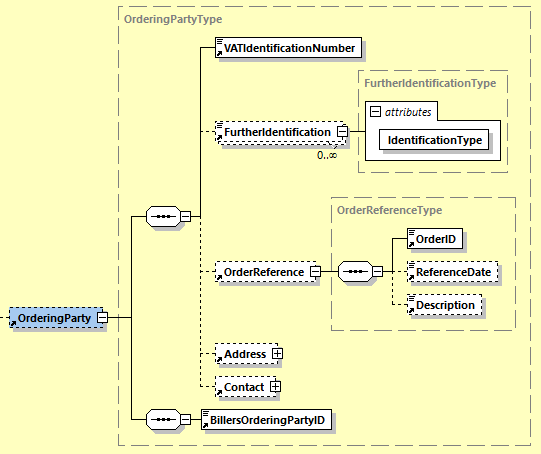 Beispiel:<OrderingParty>	<VATIdentificationNumber>00000000</VATIdentificationNumber>	<OrderReference>		<OrderID>558741</OrderID>		<ReferenceDate>2011-09-20</ReferenceDate>		<Description>Per Fax empfangen.</Description>	</OrderReference>	<Address>		<AddressIdentifier			AddressIdentifierType="ProprietaryAddressID">OI393K3		</AddressIdentifier>		<Name>Der Dritte Mann GmbH</Name>		<Street>Lassallestraße 7</Street>		<POBox>360</POBox>		<Town>Wien</Town>		<ZIP>1020</ZIP>		<Country CountryCode="AT">Österreich</Country>	</Address>	<Contact>		<Name>Max Mustermann</Name>	</Contact>	<BillersOrderingPartyID>98765432</BillersOrderingPartyID></OrderingParty>DetailsDas Details Element ist ERFORDERLICH und beinhaltet alle Details zu den verrechneten Artikeln bzw. Leistungen. 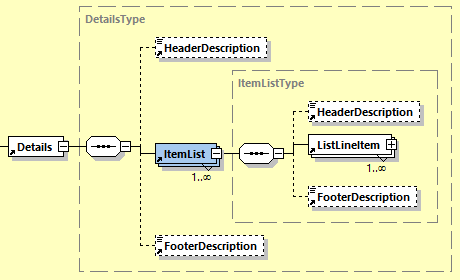 Beispiel:<Details>	<HeaderDescription>		Wir stellen Ihnen folgende Leistungen in Rechnung.	</HeaderDescription>	<ItemList>		<HeaderDescription>			Aus unserer Schrauben-Abteilung:		</HeaderDescription>		<ListLineItem>			<PositionNumber>1</PositionNumber>			<Description>Schraubenzieher</Description>			<ArticleNumber ArticleNumberType="BillersArticleNumber">				I3939			</ArticleNumber>			<ArticleNumber				ArticleNumberType="InvoiceRecipientsArticleNumber">				E3949			</ArticleNumber>			<ArticleNumber ArticleNumberType="GTIN">				00012345678905			</ArticleNumber>			<Quantity Unit="C62">100.00</Quantity>			<UnitPrice>10.20</UnitPrice>			<AdditionalInformation Key="35">				Gelb			</AdditionalInformation>			<TaxItem>				<TaxableAmount>1020.00</TaxableAmount>				<TaxPercent TaxCategoryCode="S">20</TaxPercent>				<TaxAmount>204.00</TaxAmount>				<Comment>20% Standardsteuersatz</Comment>			</TaxItem>			<LineItemAmount>1020.00</LineItemAmount>		</ListLineItem>	</ItemList>	<ItemList>		<HeaderDescription>Aus unserer Buch-Abteilung:</HeaderDescription>		<ListLineItem>			<PositionNumber>1</PositionNumber>			<Description>Handbuch zur Schraube</Description>			<ArticleNumber ArticleNumberType="BillersArticleNumber">				K34838			</ArticleNumber>			<ArticleNumber				ArticleNumberType="InvoiceRecipientsArticleNumber">				E4938			</ArticleNumber>			<ArticleNumber ArticleNumberType="GTIN">				00012345678897			</ArticleNumber>			<Quantity Unit="C62">1.00</Quantity>			<UnitPrice>5.00</UnitPrice>			<TaxItem>				<TaxableAmount>5.00</TaxableAmount>				<TaxPercent TaxCategoryCode="S">10</TaxPercent>				<TaxAmount>0.50</TaxAmount>				<Comment>10% - Reduzierter Steuersatz</Comment>			</TaxItem>			<LineItemAmount>5.00</LineItemAmount>		</ListLineItem>	</ItemList>	<FooterDescription>Wir danken für Ihren Auftrag</FooterDescription></Details>ListLineItemDas ListLineItem Element dient zur Angabe der Details innerhalb einer Positionszeile.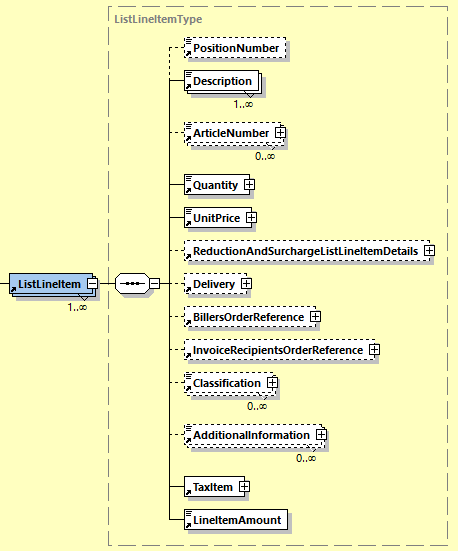 ReductionAndSurchargeListLineItemDetailsDas Element ReductionAndSurchargeListLineItemDetails ist OPTIONAL. Es dient zur Angabe von einem oder mehreren Rabatten bzw. Aufschlägen sowie zur Angabe von Steuern, die selbst wieder der Umsatzsteuer unterliegen (zB Biersteuer, Mineralölsteuer, etc.). Die angegebenen Rabatte/Aufschläge/Steuern beziehen sich jeweils nur auf die aktuelle Rechnungszeile (ListLineItem). Rabatte/Aufschläge/Steuern werden immer vom Nettowert berechnet.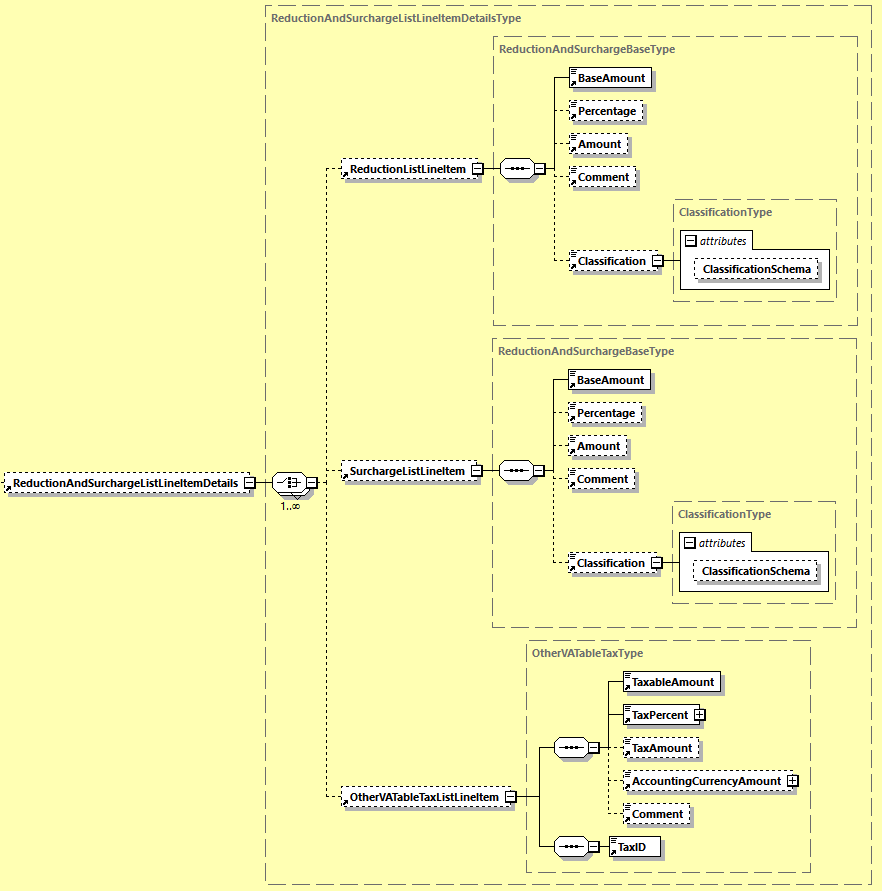 Hinweis: Werden mehrere Rabatte und/oder Aufschläge/Steuern angegeben, so erfolgt die Berechnung der Rabatte/Aufschläge/Steuern entsprechend der Reihenfolge in der die Elemente angegeben sind.Hinweis: Rabatte mit negativem Amount müssen als Aufschlag interpretiert werden. Aufschläge mit negativem Amount müssen als Rabatt interpretiert werden. Sonstige Steuern SOLLTEN NICHT als negativer Betrag angegeben werden.TaxItemDas Element TaxItem ist ERFORDERLICH und enthält Angaben zur Umsatzsteuer für die jeweilige Positionszeile der Rechnung.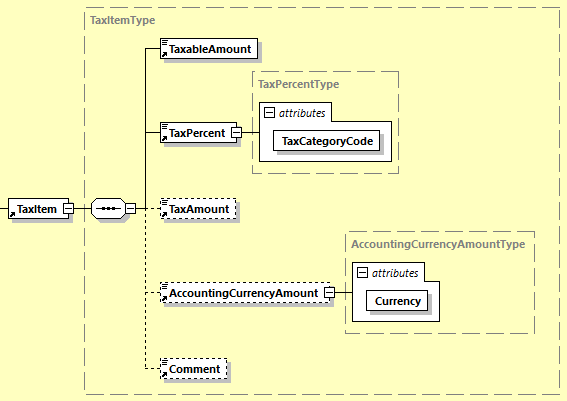 Beispiel – Umstatzsteuerpflicht 20%:Der in Österreich zum Zeitpunkt der Erstellung dieses Dokuments geltende Standardsteuersatz von 20% wird mit dem TaxCategoryCode S angegeben.<TaxItem>	<TaxableAmount>200</TaxableAmount>	<TaxPercent TaxCategoryCode="S">20</TaxPercent>	<TaxAmount>40</TaxAmount>	<Comment>20% Normalsteuersatz</Comment></TaxItem>Beispiel – Umstatzsteuerpflicht 20% in anderer Währung als Euro:Der in Österreich zum Zeitpunkt der Erstellung dieses Dokuments geltende Standardsteuersatz von 20% wird mit dem TaxCategoryCode S angegeben.<TaxItem>	<TaxableAmount>500</TaxableAmount>	<TaxPercent TaxCategoryCode="S">20</TaxPercent>	<TaxAmount>100</TaxAmount>	<AccountingCurrencyAmount Currency="EUR">55.20</AccountingCurrencyAmount>	<Comment>20% Normalsteuersatz</Comment></TaxItem>Beispiel – Umsatzsteuerpflicht 10%:Der reduzierte Standardsteuersatz wird mit dem TaxCategoryCode AA angegeben.<TaxItem>	<TaxableAmount>200</TaxableAmount>	<TaxPercent TaxCategoryCode="AA">10</TaxPercent>	<TaxAmount>20</TaxAmount>		<Comment>10% reduzierter Steuersatz</Comment></TaxItem>Beispiel – Nicht USt-steuerbar:Nicht USt-steuerbar wird mit dem TaxCategoryCode O angegeben.<TaxItem>	<TaxableAmount>4.42</TaxableAmount>	<TaxPercent TaxCategoryCode="O">0</TaxPercent>	<Comment>City tax</Comment></TaxItem>Beispiel – USt-befreit:USt-Befreiung wird mit dem folgenden TaxCategoryCode angegeben: E.<TaxItem>	<TaxableAmount>200</TaxableAmount>	<TaxPercent TaxCategoryCode="E">0</TaxPercent>	<Comment>Kleinunternehmerregelung</Comment></TaxItem>ReductionAndSurchargeDetailsDas Element ReductionAndSurchargeDetails ist OPTIONAL. Es dient zur Angabe von einem oder mehreren Rabatten bzw. Aufschlägen sowie zur Angabe von Steuern die selbst wieder der Umsatzsteuer unterliegen (wie zB Biersteuer, Mineralölsteuer, etc.). Rabatte bzw. Aufschläge sowie Steuern werden immer vom Nettowert berechnet.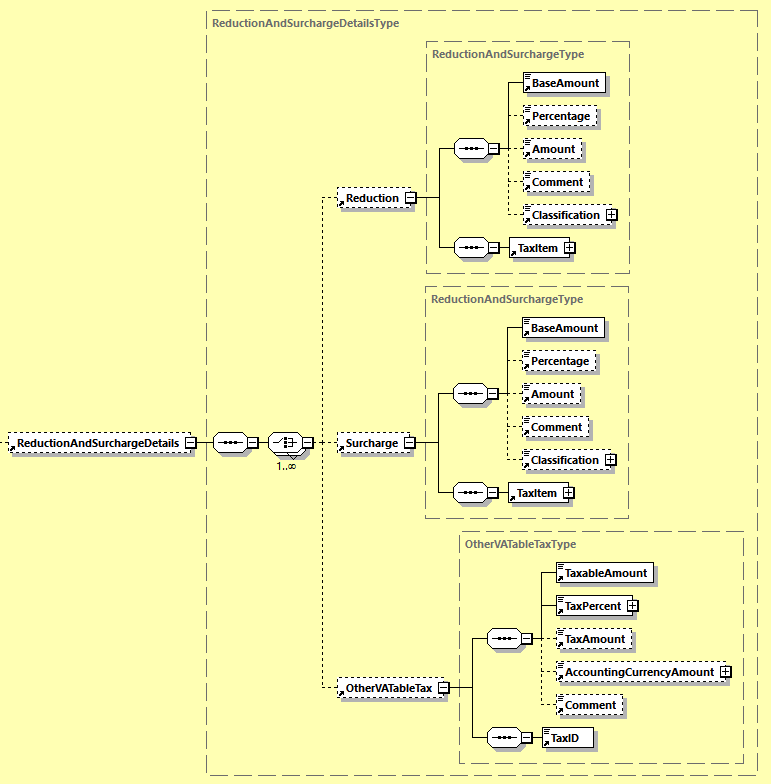 Hinweis: Werden mehrere Rabatte und/oder Aufschläge/Steuern angegeben, so erfolgt die Berechnung der Rabatte/Aufschläge/Steuern entsprechend der Reihenfolge in der die Elemente angegeben sind.Hinweis: Rabatte mit negativem Amount müssen als Aufschlag interpretiert werden. Aufschläge mit negativem Amount müssen als Rabatt interpretiert werden. Sonstige Steuern SOLLTEN NICHT als negativer Betrag angegeben werden.Beispiel:<ReductionAndSurchargeDetails>	<Reduction>		<BaseAmount>1020.00</BaseAmount>		<Percentage>1.00</Percentage>		<Amount>10.20</Amount>		<Comment>Kundenrabatt</Comment>		<Classification			ClassificationSchema="RTG">Pauschalrabatte</Classification>		<TaxItem>			<TaxableAmount>10.20</TaxableAmount>			<TaxPercent TaxCategoryCode="S">20</TaxPercent>		</TaxItem>	</Reduction>	<Surcharge>		<BaseAmount>1020.00</BaseAmount>		<Percentage>0.5</Percentage>		<Amount>5.10</Amount>		<TaxItem>			<TaxableAmount>5.10</TaxableAmount>			<TaxPercent TaxCategoryCode="S">20</TaxPercent>		</TaxItem>	</Surcharge>	<OtherVATableTax>		<TaxableAmount>1020.00</TaxableAmount>		<TaxPercent TaxCategoryCode="x">5</TaxPercent>		<TaxAmount>51</TaxAmount>		<Comment>5% Werbeabgabe</Comment>		<TaxID>WA</TaxID>	</OtherVATableTax></ReductionAndSurchargeDetails>TaxDas Tax Element ist ERFORDERLICH und dient der Beschreibung und Zusammenfassung allfälliger Steuern (z.B. Umsatzsteuer).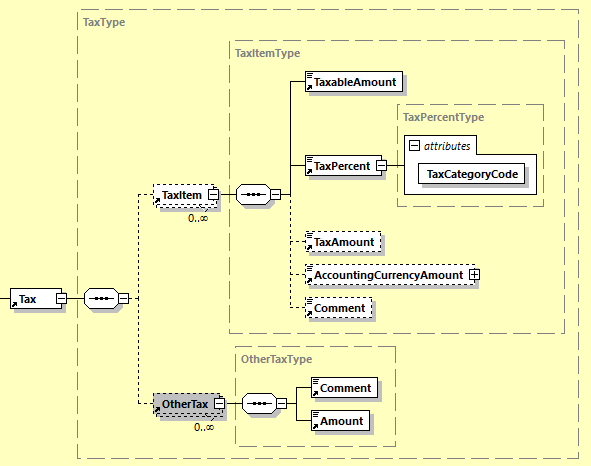 Beispiel:In der Steuerzusammenfassung auf ROOT-Ebene sind die einzelnen Steuereinträge der LineItems auf Basis des Tupels (TaxPercent, TaxCategoryCode) aggregiert.<Tax>	<TaxItem>		<TaxableAmount>2030</TaxableAmount>		<TaxPercent TaxCategoryCode="S">20</TaxPercent>		<TaxAmount>406</TaxAmount>		<AccountingCurrencyAmount			Currency="EUR">406</AccountingCurrencyAmount>		<Comment>20% Normalsteuersatz</Comment>	</TaxItem>	<TaxItem>		<TaxableAmount>355</TaxableAmount>		<TaxPercent TaxCategoryCode="AA">10</TaxPercent>		<TaxAmount>35.50</TaxAmount>		<AccountingCurrencyAmount			Currency="EUR">35.50</AccountingCurrencyAmount>		<Comment>10% reduzierter Steuersatz</Comment>	</TaxItem>	<TaxItem>		<TaxableAmount>4.42</TaxableAmount>		<TaxPercent TaxCategoryCode="O">0</TaxPercent>		<Comment>Abgabe - nicht steuerbar</Comment>	</TaxItem>	<TaxItem>		<TaxableAmount>200</TaxableAmount>		<TaxPercent TaxCategoryCode="E">0</TaxPercent>		<Comment>USt-befreit gemäß § xxx</Comment>	</TaxItem>	<OtherTax>		<Comment>Werbeabgabe</Comment>		<Amount>255</Amount>	</OtherTax></Tax>PaymentMethodDas PaymentMethod Element ist OPTIONAL und gibt an, wie die Rechnung bezahlt werden soll. Zurzeit stehen folgende Zahlungsoptionen zur Auswahl: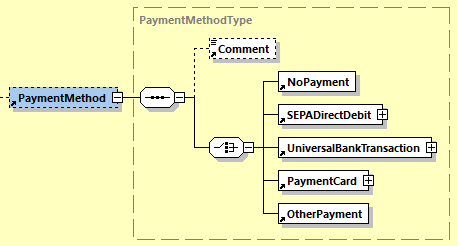 NoPaymentDie Angabe von NoPayment zeigt an, dass keine Bezahlung der Rechnung erfolgen soll. Das Element NoPayment enthält keinen Inhalt.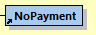 Beispiel:<PaymentMethod>	<Comment>Bitte nicht einzahlen.</Comment>	<NoPayment/></PaymentMethod>SEPADirectDebitDie Angabe von SEPADirectDebit zeigt an, dass die Rechnung per SEPA-Lastschriftverfahren beglichen wird.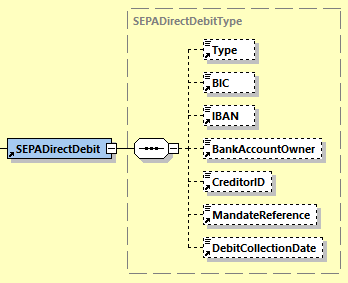 Beispiel:<PaymentMethod>	<SEPADirectDebit>		<Type>B2C</Type>		<BIC>BKAUATWW</BIC>		<IBAN>AT491200011111111111</IBAN>		<BankAccountOwner>Max Mustermann</BankAccountOwner>		<CreditorID>AT12ZZZ00000000001</CreditorID>		<MandateReference>123</MandateReference>		<DebitCollectionDate>2013-11-30</DebitCollectionDate>	</SEPADirectDebit></PaymentMethod>UniversalBankTransactionDie Verwendung von UniversalBankTransaction dient zur Angabe der Details bei Bezahlung durch Banküberweisung oder bei Bezahlung über eine Payment Consolidator Plattform.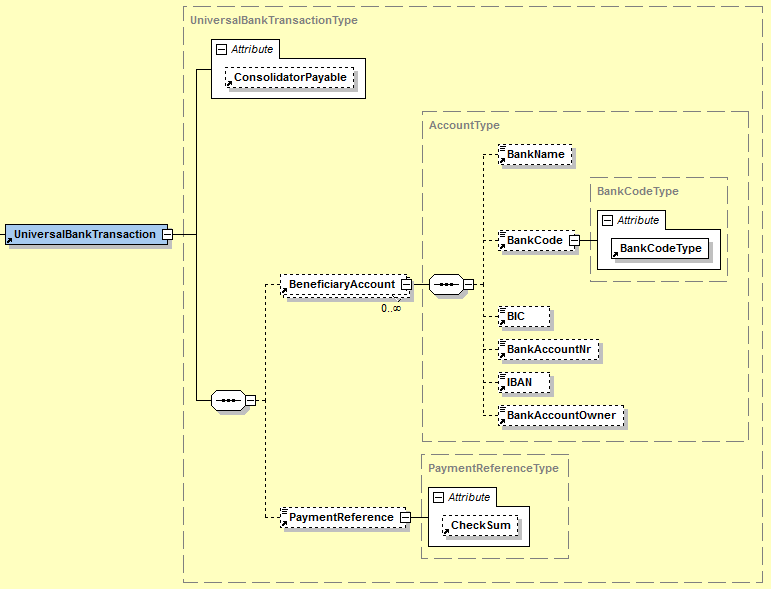 Beispiel:<PaymentMethod>	<UniversalBankTransaction>		<BeneficiaryAccount>			<BankName>Länderbank</BankName>			<BankCode BankCodeType="AT">12000</BankCode>			<BIC>BKAUATWW</BIC>			<BankAccountNr>11111111111</BankAccountNr>			<IBAN>AT491200011111111111</IBAN>			<BankAccountOwner>Max Mustermann</BankAccountOwner>		</BeneficiaryAccount>		<PaymentReference CheckSum="X">123456789012</PaymentReference>	</UniversalBankTransaction></PaymentMethod>PaymentCardDie Verwendung von PaymentCard dient zur Angabe von Kartenzahlungen – zB mit Hilfe von Kreditkarten.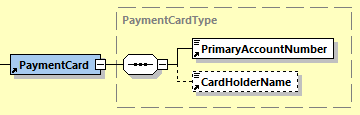 Beispiel:<PaymentMethod>	<PaymentCard>		<PrimaryAccountNumber>123456*4321</PrimaryAccountNumber>		<CardHolderName>Max Mustermann</CardHolderName>	</PaymentCard></PaymentMethod>OtherPaymentDie Verwendung von OtherPayment weist darauf hin, dass die Bezahlung auf andere Art vorgenommen wird.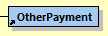 Beispiel:<PaymentMethod>	<Comment>Abrechnung im Zuge des Rahmenvertrags.</Comment>	<OtherPayment/></PaymentMethod>PaymentConditionsDas Element PaymentConditions KANN zur Angabe von Details zu den Zahlungsbedingungen der Rechnung verwendet werden.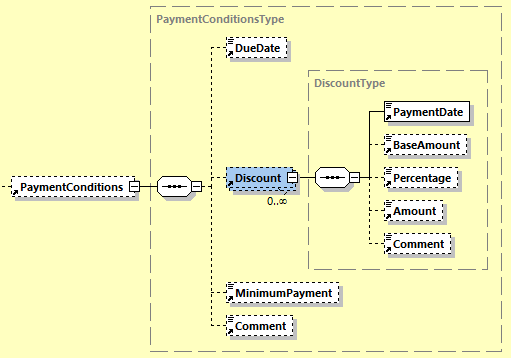 Beispiel:<PaymentConditions>  <DueDate>2017-09-30</DueDate>  <Discount>    <PaymentDate>2017-09-25</PaymentDate>    <BaseAmount>1349.26</BaseAmount>    <Percentage>3.00</Percentage>    <Amount>40.48</Amount>    <Comment>Beispiel-Discount</Comment>  </Discount>  <MinimumPayment>512.00</MinimumPayment>  <Comment>Kommentar zu den Zahlungsbedingungen</Comment></PaymentConditions>AnwendungsempfehlungenVerwendung von Vorzeichen für Beträge in Rechnungen und GutschriftenMit Hilfe von ebInterface können nicht nur Rechnungen abgebildet werden, sondern auch Gutschriften. Je nach angegebenen DocumentType gelten dabei die folgenden Vorgaben:Wird im Attribut DocumentType auf ROOT-Ebene Invoice  (= Rechnung),  InvoiceForAdvancePayment (= Vorauszahlung), InvoiceForPartialDelivery (= Rechnung für Teillieferung), FinalSettlement (= Endabrechnung) oder SubsequentDebit (= Nachbelastung) angegeben so gilt:Wenn der PayableAmount positiv angegeben wird, so handelt es sich um eine RechnungWenn der PayableAmount negativ angegeben wird, so handelt es sich um eine GutschriftWird im Attribut DocumentType auf ROOT-Ebene CreditMemo (= Gutschrift), SelfBilling (=Gutschriftsverfahren) oder SubsequentCredit (= Nachentlastung) angegeben so gilt:Wenn der PayableAmount positiv angegeben wird, so handelt es sich um eine GutschriftWenn der PayableAmount negativ angegeben wird, so handelt es sich um eine RechnungReferenzenAppendixEmpfohlene Codes für Unit TypesDie Basis dieser Liste ist die UN/CEFACT Codeliste 66411 (Stand 2001).Empfohlene Codes für TaxCategoryCodeFür die Abbildung von TaxCode werden die Werte auf der UN/CEFACT Codeliste 5305 in der Version D16B verwendet. http://www.unece.org/trade/untdid/d16b/tred/tred5305.htm Folgende Codes werden dabei im Rahmen von ebInterface verwendet:Sonstige Codes (A, AB, AC, AD, B, C, H, L, M, Z) sind für österreichische Rechnungen nicht relevant.vEmpfohlene Codes für FurtherIdentificationEmpfohlene Codes für OtherVATableTax/TaxIDNamensraumStandardhttp://www.w3.org/2001/XMLSchemaW3C – XML Schema [W3C01]http://www.ebinterface.at/schema/5p0/ebInterface 5.0KardinalitätBedeutung0..1Null oder ein Mal.0..*Null oder mehrere Male.1..1Genau ein Mal.1..*Ein oder mehrere Male.DatentypErlaubte ZeichenAccountingAreaTypexs:string mit maximale Länge 20AddressIdentifierTypeTypexs:token mit folgenden erlaubten Werten:GLN. Global Location Number.DUNS. Data Universal Numbering System.ProprietaryAddressID. Eine proprietäre Identifikationsart für Adressen.ArticleNumberTypeTypexs:token mit folgenden erlaubten Werten:PZN. Einheitlicher Identifikationsschlüssel für Arzneimittel und andere Apothekenprodukte. [PZN11]GTIN. Global Trade Item Number (Synonym: EAN-Nr., Strichcode-Nr. oder Barcode-Nr.) dient zur weltweit eindeutigen und überschneidungsfreien Produktidentifikation. [GTIN11]InvoiceRecipientsArticleNumber. Eine vom Rechnungsempfänger vergebene Artikelnummer.BillersArticleNumber. Eine vom Rechnungssteller vergebene Artikelnummer.BankAccountOwnerTypexs:string mit maximaler Länge 70BankNameTypexs:string mit maximaler Länge 255BICTypexs:string mit folgendem erlaubten Muster: 
[0-9A-Za-z]{8}([0-9A-Za-z]{3})?8 oder 11 Stellen gemäß ISO 9362CheckSumTypexs:string mit folgendem erlaubten Muster:([0-9]{1,4}|X)CountryCodeTypexs:token mit Länge 2:Ländercode gemäß ISO 3166-1, z.B. "AT", "US", etc.CurrencyTypexs:token mit Länge 3:Ein Währungscode gemäß ISO 4217, z.B. "EUR", "USD", "CHF", etc.Decimal2Typexs:decimal mit folgender Einschränkung: -#.99
Dezimalzahl mit 2 Stellen nach dem Dezimalpunkt und beliebig vielen Stellen vor dem Dezimalpunkt. Bei negativen Werten wird ein Minuszeichen (-) direkt (ohne vorhergehendes Leerzeichen) vorangestellt.Anmerkung: Es wird immer ein Dezimalpunkt (.) und kein Kommazeichen (,) verwendet.Decimal4Typexs:decimal mit folgender Einschränkung: -#.9999
Dezimalzahl mit 4 Stellen nach dem Dezimalpunkt und beliebig vielen Stellen vor dem Dezimalpunkt. Bei negativen Werten wird ein Minuszeichen (-) direkt (ohne vorhergehendes Leerzeichen) vorangestellt.Anmerkung: Es wird immer ein Dezimalpunkt (.) und kein Kommazeichen (,) verwendet.DocumentTypeTypexs:string mit folgenden zulässigen Ausprägungen:CreditMemo (Gutschrift)FinalSettlement (Endabrechnung)Invoice (Rechnung)InvoiceForAdvancePayment (Vorauszahlung) InvoiceForPartialDelivery (Rechnung für Teillieferung) SelfBilling (Gutschriftsverfahren)SubsequentCredit (Nachentlastung) SubsequentDebit (Nachbelastung) Zur Verwendung der einzelnen DocumentTypes außer „Invoice“ siehe Abschnitt 4.1.IBANTypexs:string mit maximaler Länge 34:ISO 13616 und EBS-Standard (European Banking Standard): IDTypexs:string mit maximaler Länge 255.ID35Typexs:string mit maximaler Länge 35.LanguageTypexs:token mit Länge 3:Ein Sprachcode gemäß ISO 639-2, z.B. "ger", "eng", etc.PercentageTypexs:decimal mit folgender Einschränkung: 0.00 – 100.00
Dezimalzahl im Wertebereich von 0 bis 100 mit maximal zwei Nachkommastellen.Anmerkung: Es wird immer ein Dezimalpunkt (.) und kein Kommazeichen (,) verwendet.SEPADirectDebitTypeTypexs:string mit einem der folgenden beiden zulässigen Werte:B2CB2Bxs:booleantrue, false, 1 oder 0, wobei 1 true entspricht und 0 falsexs:dateEin Datum gemäß ISO 8601 im Format "YYYY-MM-DD" bestehend aus vierstelliger Jahreszahl, zweistelliger Monatszahl und zweistelliger Tageszahl. Falls die Monats- oder die Tageszahl des Datums nur einstellig ist, muss diese mit einer führenden Null (0) angegeben werden z.B. 2008-11-09 (9. November 2008)Zusätzlich können Zeitzoneninformationen angeführt werden.xs:integer{...,-2,-1,0,1,2,...}xs:positiveInteger{0,1,2,...}xs:stringBeliebige ZeichenNameBedeutungTypKard.Format@GeneratingSystemName des ERP/FIBU-Systems, das die Rechnung generiert hat.Attribut1..1xs:string@DocumentTypeDient zur Angabe des Rechnungstyps. MUSS einer der folgenden Strings sein:CreditMemo (Gutschrift) FinalSettlement (Endabrechnung) Invoice (Rechnung) InvoiceForAdvancePayment (Vorauszahlung) InvoiceForPartialDelivery (Rechnung für Teillieferung) SelfBilling (Gutschriftverfahren)SubsequentCredit (Nachentlastung) SubsequentDebit (Nachbelastung) Zur Verwendung der einzelnen DocumentTypes außer „Invoice“ siehe Abschnitt 4.1.Attribut1..1DocumentType-Type@InvoiceCurrencyEindeutiger Währungscode für die Rechnung. Sämtliche Beträge der Rechnung werden in dieser Währung angegeben.Attribut1..1CurrencyType@ManualProcessingIst dieses optionale Attribut auf true gesetzt, signalisiert der Rechnungssteller, dass die Rechnung beim Empfänger manuell überprüft werden soll, bevor eine automatische Verarbeitung erfolgt. Üblicherweise ist dies der Fall, wenn in Textfeldern Nebenabsprachen gemacht werden. Beispielsweise sollte auch im Falle einer Dauerrechnung bzw. im Falle von Factoring dieses Attribut auf true gesetzt werden. Der Standardwert ist false.Attribut0..1xs:boolean@DocumentTitle Dokumententitel: Kann verwendet werden, um einen beliebigen Titel zu wählen (z.B. "Abrechnung", "Akonto-Rechnung" etc.). Attribut 0..1 xs:string @Language Sprache, in der die Rechnung erstellt ist. Attribut0..1 LanguageType @IsDuplicateGibt an, ob es sich bei der Rechnung um eine Originalrechnung (Wert false) oder eine Rechnungskopie (Wert true) handelt. Wird das Attribut nicht angegeben, so handelt es sich um eine Originalrechnung.Attribut0..1xs:booleanInvoiceNumberRechnungsnummerElement1..1IDTypeInvoiceDateRechnungsdatumElement1..1xs:dateCancelledOriginalDocumentSoll mit der aktuellen Rechnung eine vorher versendete ebInterface Rechnung storniert werden, so können in diesem Element die Details der zu stornierenden Rechnung angegeben werden. Die genaue Beschreibung befindet sich in Abschnitt 3.2.Element0..1XML-KompositRelatedDocumentDient zur optionalen Angabe von weiteren ebInterface Dokumenten, auf welche das aktuelle ebInterface Dokument referenziert. Ein Anwendungsbereich ist zum Beispiel eine Endabrechnung, bei der auf mehrere vorangegangene ebInterface-Teilrechnungen verwiesen werden kann. Die genaue Beschreibung befindet sich in Abschnitt 3.3.Element0..*XML-KompositAdditionalInformationZusätzliche Informationen zur RechnungElement0..*XML-KompositAdditionalInformation/@KeyWird zur Klassifikation der zusätzlichen Information verwendet. Es wird empfohlen Werte aus der Codeliste UNTDID 1153 [UN1153] zu verwenden.Attribut1..1xs:stringDeliveryAngaben zur Lieferung, welche in Rechnung gestellt wird. Dieses Element MUSS verwendet werden, wenn der Rechnung nur eine Lieferung zugrunde liegt. Falls mehrere Lieferungen verrechnet werden, ist für jede Artikelzeile das Element Invoice/ Details/ItemList/ListLineItem/ Delivery zu verwenden.Element0..1XML-KompositBillerAngaben zum Rechnungssteller.Element1..1XML-KompositInvoiceRecipientAngaben zum Rechnungsempfänger.Element1..1XML-KompositOrderingPartySollte der Rechnungsempfänger mit dem Besteller der Lieferung/Leistung nicht ident sein, so erfolgen in diesem Element Angaben zum Besteller.Element0..1XML-KompositDetailsBeinhaltet die einzelnen Rechnungspositionen.Element1..1XML-KompositReductionAndSurchargeDetailsAngaben zu Rabatten bzw. zu Aufschlägen auf ROOT-Ebene.Berechnung:Die hier angegebenen Rabatte bzw. Aufschläge werden vom Rechnungsgesamtnettobetrag berechnet.Element0..1XML-KompositTaxZusammenfassung der Umsatzsteuer und anderer Steuern.Berechnung:Die hier angeführten Steuern und Steuerbefreiungen sind eine Zusammenfassung der Steuern und Steuerbefreiungen der Rechnungsdetailpositionen.Element1..1XML-KompositTotalGrossAmountRechnungsbruttobetrag.Berechnung:Summe der LineItemAmounts + Summe der Surcharges auf ROOT-Ebene+ Summe der OtherVATableTaxListLineItems auf ROOT-Ebene- Summe der Reductions auf ROOT-Ebene+ SteuernElement1..1Decimal2TypePrepaidAmountBereits bezahlter Rechnungsbetrag.Falls das Element nicht vorhanden ist, ist mit einem Betrag von 0 zu rechnen.Element0..1Decimal2TypeRoundingAmountSollte es im Rahmen der Rechnungsberechnung zur einer Rundungsdifferenz kommen, so kann diese mit Hilfe dieses Element ausgeglichen werden.Falls das Element nicht vorhanden ist, ist mit einem Betrag von 0 zu rechnen.Element0..1Decimal2TypePayableAmountDer zu zahlende Betrag. Berechnung:TotalGrossAmount- PrePaidAmount+ RoundingAmount= PayableAmountElement1..1Decimal2TypePaymentMethodAngabe von Zahlungsmethoden.Element0..1XML-KompositPaymentConditionsAngaben zu Zahlungskonditionen wie Skonto oder Mindestbetrag der zu bezahlen ist.Element0..1XML-KompositCommentKommentare und Anmerkungen zur Rechnung in Freitextform.Element0..1xs:stringName Bedeutung Typ Kard.Format InvoiceNumberNummer der zu stornierenden Rechnung. Entspricht dem Wert des Elements Invoice/InvoiceNumber aus dem zu stornierenden Dokument.Element1..1IDTypeInvoiceDateDatum der zu stornierenden Rechnung. Entspricht dem Wert des Elements Invoice/InvoiceDate aus dem zu stornierenden Dokument.Element1..1xs:dateDocumentTypeDokumenttyp der zu stornierenden Rechnung. Entspricht dem Wert des Attributs Invoice[@DocumentType] aus dem zu stornierenden Dokument.Element0..1DocumentType-TypeCommentOptionaler Freitextkommentar zum stornierenden Dokument.Element0..1xs:stringName Bedeutung Typ Kard.Format InvoiceNumberNummer der referenzierten Rechnung. Entspricht dem Wert des Elements Invoice/InvoiceNumber aus dem referenzierten Dokument.Element1..1IDTypeInvoiceDateDatum der referenzierten Rechnung. Entspricht dem Wert des Elements Invoice/InvoiceDate aus dem referenzierten Dokument.Element0..1xs:dateDocumentTypeDokumenttyp der referenzierten Rechnung. Entspricht dem Wert des Attributs Invoice[@DocumentType] aus dem referenzierten Dokument.Element0..1DocumentType-TypeCommentOptionaler Freitextkommentar zum referenzierten Dokument.Element0..1xs:stringName Bedeutung Typ Kard.Format DeliveryIDLiefernummer.Element0..1IDTypeDateLieferdatum (wird alternativ zu Lieferperiode verwendet).Element1..1xs:date PeriodLieferperiode (wird alternativ zu Lieferdatum verwendet).Element1..1XML-KompositPeriod/FromDateBeginn der Lieferperiode.Element1..1xs:datePeriod/ToDateEnde der Lieferperiode.Element1..1xs:dateAddressAngaben zur Lieferadresse. Diese wird nur dann verwendet, wenn die Lieferadresse nicht jener des Rechnungsempfängers entspricht. Die genaue Definition befindet sich in Abschnitt 3.4.1.Element0..1XML-KompositContactAngaben zur Kontaktperson auf Seiten des Liefer-Empfängers.Element0..1XML-KompositDescriptionZusätzliche Angaben zur Lieferung in Freitext.Element0..1xs:stringName Bedeutung Typ Kard.Format AddressIdentifierIdentifier für eine bestimmte Adresse.Element0..*xs:stringAddressIdentifier/@AddressIdentifierTypeDefiniert den Typ des Elements AddressIdentifier. Es wird empfohlen, dass für AddressIdentifier Code-Werte aus ISO 6523 verwendet werden.Attribut0..1AddressIdentifierTypeTypeNameFirmennameElement1..1xs:stringTradingNameDer Name, unter welchem die Firma im Firmenbuch eingetragen ist. Beispielsweise: Name = „Gasthof zur Post“, TradingName = „Penkner GmbH“Element0..1xs:stringStreetStraße inkl. HausnummerElement1..1xs:stringPOBoxPostfachElement0..1xs:stringTownStadtElement1..1xs:stringZIPPostleitzahlElement1..1xs:stringCountryLand (Freitext)Element1..1xs:stringCountry/@CountryCodeISO 3166-1 Code der zur eindeutigen Identifikation des Elements Country dient.Attribut0..1CountryCodeTypePhoneTelefonnummer der FirmaElement0..1xs:stringEmailEmailadresse der FirmaElement0..*xs:stringAddressExtensionZusätzlicher Name oder Zusatz zur Adresse als FreitextElement0..*xs:stringName Bedeutung Typ Kard.Format SalutationAnrede des AnsprechpartnersElement0..1xs:stringNameName des AnsprechpartnersElement1..1xs:stringPhoneTelefonnummer des AnsprechpartnersElement0..*xs:stringEmailEmailadresse des AnsprechpartnersElement0..*xs:stringName Bedeutung Typ Kard.Format VATIdentification
NumberUmsatzsteueridentifikationsnummer (UID) des Rechnungsstellers. Falls der Rechnungssteller keine Umsatzsteueridentifikationsnummer besitzt, ist der String „00000000“ (acht Mal die Null) einzusetzen. „00000000“ kann auch dann eingesetzt werden, wenn die UID laut Umsatzsteuergesetz nicht angegeben werden muss. Element1..1xs:stringFurtherIdentificationZur Angabe alle anderen dem Rechnungssteller zugeordneten IDs.Element0..*IDTypeFurtherIdentification/@Identification-TypeGibt an um welche Art von ID es sich handelt wie Firmenbuchnummer, Firmengericht, ARA-Nummer, DVR-Nummer, ConsolidatorID etc.Es wird empfohlen, dass zur Angabe des Typs nur die Werte aus der Codeliste im Appendix dieses Dokuments verwendet werden.Attribut1..1xs:stringOrderReferenceVom Rechnungssteller vergebene Referenz auf die zugrundeliegende Bestellung. Dieses Element wird verwendet, wenn der Rechnung nur eine Bestellung zugrunde liegt. Falls mehrere Referenzen auf Bestellungen verwendet werden, ist für jede Artikelzeile das Element Invoice/Details/Item
List/ListLineItem/Biller
OrderReference zu verwenden. Eine Rechnung KANN auch keine Referenzen auf Bestellungen erhalten.Die genaue Beschreibung befindet sich in Abschnitt 3.5.1.Element0..1XML-KompositAddressAdresse des Rechnungsstellers Element0..1XML-KompositContactAngaben zur Kontaktperson auf Seiten des RechnungsstellersElement0..1XML-KompositInvoiceRecipientsBillerIDIdentifikation des Rechnungsstellers beim Rechnungsempfänger.Element0..1IDTypeName Bedeutung Typ Kard. Format OrderIDNummer der BestellungElement1..1IDTypeReferenceDateBestelldatumElement0..1xs:dateDescriptionAngaben zur Bestellung in FreitextElement0..1xs:stringName Bedeutung Typ Kard.Format VATIdentificationNumberUmsatzsteueridentifikationsnummer (UID) des Rechnungsempfängers. Falls der Rechnungsempfänger keine Umsatzsteueridentifikationsnummer besitzt, ist der String „00000000“ (acht Mal die Null) einzusetzen.  „00000000“ kann auch dann eingesetzt werden, wenn die UID laut Umsatzsteuer-gesetz nicht angegeben werden muss.Element1..1xs:stringFurtherIdentificationZur Angabe alle anderen dem Rechnungsempfänger zugeordneten IDs.Element0..*IDTypeFurtherIdentification/@Identification-TypeGibt an um welche Art von ID es sich handelt wie Firmenbuchnummer, Firmengericht, ARA-Nummer, DVR-Nummer, ConsolidatorID, etc.Es wird empfohlen, dass zur Angabe des Typs nur die Werte aus der Codeliste im Appendix dieses Dokuments verwendet werden.Attribut1..1xs:stringOrderReferenceVom Rechnungsempfänger vergebene Referenz auf die zugrundeliegende Bestellung. Dieses Element wird verwendet, wenn der Rechnung nur eine Bestellung zugrunde liegt. Falls mehrere Referenzen auf Bestellungen verwendet werden, ist für jede Artikelzeile das Element Invoice/ 
Details/ItemList/ListLineItem/
InvoiceRecipientOrderReference zu verwenden. Eine Rechnung KANN auch keine Referenzen auf Bestellungen enthalten.(Anmerkung: der Aufbau des OrderReference Elements ist derselbe wie in Abschnitt 3.5.1 dargestellt).Element0..1XML-KompositAddressAdresse des Rechnungsempfängers(Anmerkung: der Aufbau des Address-Elements ist derselbe wie in Abschnitt 3.4.1 dargestellt).Element0..1XML-KompositContactAnsprechperson auf Seiten des Rechnungsempfängers (Anmerkung: der Aufbau des Contact-Elements ist derselbe wie in Abschnitt 3.4.2 dargestellt).Element0..1XML-KompositBillersInvoiceRecipientIDIdentifikation des Rechnungsempfängers beim Rechnungssteller.Element0..1IDTypeAccountingAreaAngabe des Buchungskreises beim Rechnungsempfänger.Element0..1xs:stringSubOrganizationIDAngabe einer weiteren internen Referenz beim Rechnungsempfänger. Dies kann beispielsweise eine Mandantennummer oder die Identifikation einer Suborganisationseinheit sein.Element0..1xs:stringName Bedeutung Typ Kard.Format VATIdentificationNumberUmsatzsteueridentifikationsnummer (UID) des Auftraggebers. Falls der Auftraggeber keine Umsatzsteueridentifikationsnummer besitzt, ist der String „00000000“ (acht Mal die Null) einzusetzen. „00000000“ kann auch dann eingesetzt werden, wenn die UID laut Umsatzsteuergesetz nicht angegeben werden muss.Element1..1xs:stringFurtherIdentificationZur Angabe aller anderen dem Auftraggeber zugeordneten IDs.Element0..*IDTypeFurtherIdentification/@Identification-TypeGibt an um welche Art von ID es sich handelt wie Firmenbuchnummer, Firmengericht, ARA-Nummer, DVR-Nummer, ConsolidatorID, etc.Es wird empfohlen, dass zur Angabe des Typs nur die Werte aus der Codeliste im Appendix dieses Dokuments verwendet werden.Attribut1..1xs:stringOrderReferenceVom Auftraggeber vergebene Referenz auf die zugrundeliegende Bestellung. 
(Anmerkung: der Aufbau des OrderReference Elements ist derselbe wie in Abschnitt 3.5.1 dargestellt) Element0..1XML-KompositAddressAdresse des Auftraggebers(Anmerkung: der Aufbau des Address Elements ist derselbe wie in Abschnitt 3.4.1 dargestellt).Element0..1XML-KompositContactDetails zum Ansprechpartner auf Seiten des Auftraggebers.(Anmerkung: der Aufbau des Contact Elements ist derselbe wie in Abschnitt 3.4.2 dargestellt).Element0..1XML-KompositBillersOrderingPartyIDIdentifikation des Auftraggebers beim Rechnungssteller.Element1..1IDTypeName Bedeutung Typ Kard.Format Header
DescriptionÜberschrift für die Rechnungsdetails in Freitext.Element0..1xs:stringItemListDie verrechneten Positionen können in mehrere Abschnitte gruppiert werden. Jedes ItemList Element beinhaltet einen Abschnitt. Element1..*XML-KompositItemList/Header
DescriptionÜberschrift des jeweiligen Abschnitts in Freitext.Element0..1xs:stringItemList/ListLine
ItemDieses Element entspricht einer Positionszeile.Element1..*XML-KompositItemList/Footer
DescriptionFußzeile des jeweiligen Abschnitts in Freitext.Element0..1xs:stringFooter
DescriptionFußzeile für die Rechnungsdetails in Freitext.Element0..1xs:stringName Bedeutung Typ Kard.Format PositionNumberFortlaufende PositionsnummerElement0..1xs:positiveIntegerDescriptionHandelsübliche Bezeichnung des Artikels bzw. der LeistungElement1..*xs:stringArticleNumberNummer des ArtikelsElement0..*xs:stringArticleNumber/@ArticleNumberTypeGibt an, um welche Art von Artikelnummer es sich handelt. Mögliche Werte sind: PZN, GTIN, Artikelnummer der Käufers, Artikelnummer des Verkäufers.Attribut0..1ArticleNumberTypeQuantityVerrechnete Menge. Element1..1Decimal4TypeQuantity/@UnitMengeneinheit in Freitext. Um auf Seiten des Empfängers eine automatische Verarbeitung zu ermöglichen, wird die Verwendung der ebInterface-UnitCodes empfohlen. Diese befinden sich im Appendix dieses Dokuments.Attribut1..1xs:stringUnitPriceEinzelpreis (Netto)Element1..1Decimal4TypeUnitPrice/@BaseQuantityGibt die Menge an, auf die sich der UnitPrice bezieht. Wird dieses Attribut nicht angegeben, so bezieht sich der UnitPrice immer auf die Menge 1.Attribut0..1Decimal4TypeReductionAndSurchargeListLineItemDetailsDieses Feld dient zu Angabe von Rabatten und Aufschlägen auf die Rechnungsposition. Des Weiteren können in diesem Feld Steuern ausgewiesen werden, die selbst wieder der Umsatzsteuer unterliegen, wie zB Biersteuer, Mineralölsteuer, etc.Die genaue Definition befindet sich in Abschnitt 3.8.1.1.Element0..1XML-KompositDeliveryAngaben zur Lieferung dieser Rechnungsposition.
(Anmerkung: der Aufbau des Delivery Elements ist derselbe wie in Abschnitt 3.4 dargestellt)Element0..1XML-KompositBillersOrderReferenceVom Rechnungssteller vergebene Referenz auf die zugrundeliegende Bestellung bzw. deren Bestellposition.
(Anmerkung: Wird dieses Element verwendet, so überschriebt es eventuelle Angabe in Invoice/Biller/Order-Reference).Die genaue Definition befindet sich in Abschnitt 3.5.1.Element0..1XML-KompositBillersOrderReference/OrderIDNummer der Bestellung beim RechnungsstellerElement1..1IDTypemax. 255 StellenBillersOrderReference/ReferenceDateDatum der Bestellung beim RechnungsstellerElement0..1xs:dateBillersOrderReference/DescriptionBeschreibung der Bestellung beim RechnungsstellerElement0..1xs:stringBillersOrderReference/OrderPositionNumberPositionsnummer der Bestellung beim RechnungsstellerElement0..1xs:stringInvoiceRecipientsOrderReferenceVom Rechnungsempfänger (oder eventuell vom Besteller) vergebene Referenz auf die zugrundeliegende Bestellung bzw. deren Bestellposition.
(Anmerkung: Wird dieses Element verwendet, so überschriebt es eventuelle Angabe in Invoice/InvoiceRecipient/
OrderReference bzw. Invoice/Ordering-Party/OrderReference).Die genaue Definition befindet sich in Abschnitt 3.5.1.Element0..1XML-KompositInvoiceRecipientsOrderReference/OrderIDNummer der Bestellung beim RechnungsempfängerElement1..1IDTypemax. 255 StellenInvoiceRecipientsOrderReference/ReferenceDateDatum der Bestellung beim RechnungsempfängerElement0..1xs:dateInvoiceRecipientsOrderReference/DescriptionBeschreibung der Bestellung beim RechnungsempfängerElement0..1xs:stringInvoiceRecipientsOrderReference/Order
PositionNumberPositionsnummer der Bestellung beim RechnungsempfängerElement0..1xs:stringClassificationDient zur Einteilung der verrechneten Position in ein bestimmtes Klassifikationsschema. Dieses Element beinhaltet den Wert gemäß dem Klassifikationsschema.Element0..*xs:stringClassification/@ClassificationSchemaDas Attribut definiert das Klassifikationsschema, auf den sich der Wert im Element Classification bezieht.Attribut0..1xs:stringAdditionalInformationZusätzliche Informationen zum verrechneten Artikel bzw. zur verrechneten Leistung.Element0..1xs:stringAdditionalInformation/@KeyAnhand dieses Attributs kann der Wert im Element AdditionalInformation weiter klassifiziert werden. Für die zulässigen Werte gibt es keine Einschränkung – diese können auf bilateraler Basis definiert werden. Um die Elemente aus AdditionalInformation aus ebInterface 4p3 und davor abzubilden, werden folgenden Key-Werte empfohlen:SerialNumberChargeNumberAlternativeQuantityAlternativeQuantityUnitSizeWeightWeightUnitBoxesColorAttribut0..1xs:stringTaxItemAngaben zur UmsatzsteuerElement1..1XML-KompositLineItemAmountBetrag der Rechnungsposition (Netto)
Berechnung:Der Betrag errechnet sich dabei nach folgender Formel:
LineItemAmount = Quantity * UnitPrice / BaseQuantity + Summe aller SurchargeListLineItem/Amounts– Summe aller ReductionListLineItem/AmountsElement1..1Decimal2TypeName Bedeutung Typ Kard.Format ReductionListLineItemAngaben zu einem RabattElement0..*XML-KompositReductionListLineItem /BaseAmountGibt den Nettobasisbetrag an, auf den sich der Rabatt bezieht.Element1..1Decimal2TypeReductionListLineItem /PercentageProzentsatz des gewährten RabattsElement0..1PercentageTypeReductionListLineItem /AmountBetrag des gewährten Rabatts. Berechnung:Ergibt sich aus BaseAmount * Percentage / 100.Wird ein Amount angegeben, so muss kein Percentage angegeben werden (kann aber angegeben werden). Sind beide angegeben, so ist Amount vorrangig.Element0..1Decimal2TypeReductionListLineItem/CommentOptionaler Kommentar zum RabattElement0..1xs:stringReductionListLineItem/ClassificationOptionale Klassifikation des RabattsElement0..1xs:stringReductionListLineItem/Classification/@ClassificationSchemaAngabe eines Klassifikationsschemas als FreitextAttribut0..1xs:stringSurchargeListLineItemAngaben zu einem AufschlagElement0..*XML-KompositSurchargeListLineItem/BaseAmountGibt den Nettobasisbetrag an, auf den sich der Aufschlag bezieht.Element1..1Decimal2TypeSurchargeListLineItem/PercentageProzentsatz des AufschlagesElement0..1PercentageTypeSurchargeListLineItem/AmountBetrag des Aufschlages. Berechnung:Ergibt sich aus BaseAmount * Percentage / 100.Wird ein Amount angegeben, so muss kein Percentage angegeben werden (kann aber angegeben werden). Sind beide angegeben, so ist Amount vorrangig.Element0..1Decimal2TypeSurchargeListLineItem/CommentOptionaler Kommentar zum AufschlagElement0..1xs:stringSurchargeListLineItem /ClassificationOptionale Klassifikation des AufschlagsElement0..1xs:stringSurchargeListLineItem /Classification/@ClassificationSchemaAngabe eines Klassifikationsschemas als FreitextAttribut0..1xs:stringOtherVATableTaxListLineItemAngaben zu einer sonstigen Steuer, die selbst der Umsatzsteuer unterliegt. zB Biersteuer, Mineralölsteuer, etc.Element0..1XML-KompositOtherVATableTaxListLineItem/TaxableAmountGibt den Nettobasisbetrag an, auf den sich die Steuer bezieht.Element1..1Decimal2TypeOtherVATableTaxListLineItem/TaxPercentDer Steuersatz.Element0..1PercentageTypeOtherVATableTaxListLineItem/TaxPercent/@TaxCategoryCodeDie Steuerkategorie als Code. Die zulässigen Codes sind im Appendix angeführt.Attribute1..1xs:stringOtherVATableTaxListLineItem/TaxAmountBetrag der SteuerBerechnung:Ergibt sich aus BaseAmount * Percentage / 100 falls Percentage angegeben ist. Sind beide angegeben, so ist Amount vorrangig.Element1..1Decimal2TypeOtherVATableTaxListLineItem/AccountingCurrencyAmountIn diesem Element kann der Umsatzsteuerbetrag in einer anderen Währung angegeben werden, als jene, in welcher die gesamte Rechnung ausgestellt wurde. Relevant ist dies vor allem für UStG §11 (1) 3f. Ist die Rechnung nicht in EUR ausgestellt, so muss in diesem Element der Umsatzsteuerbetrag in EUR angegeben werden.Element0..1Decimal2TypeOtherVATableTaxListLineItem/AccountingCurrencyAmount/@CurrencyDie Währung, in welcher AccountingCurrencyAmount angegeben wird. Typischerweise wird dies Euro sein.Attribut1..1CurrencyTypeOtherVATableTaxListLineItem/CommentOptionaler Kommentar zur SteuerElement0..1xs:stringOtherVATableTaxListLineItem/TaxIDAngabe des Steuertyps (Biersteuer, Mineralölsteuer, etc.) durch Verwendung eines eindeutigen Identifiers. Es wird empfohlen, dass zur Angabe des Typs nur die Werte aus der Codeliste im Appendix dieses Dokuments verwendet werden.Element1..1IDTypeName Bedeutung Typ Kard.Format TaxableAmountGibt den Nettobasisbetrag an, auf den sich die Steuer bezieht.Element1..1xs:stringTaxPercentDer Steuersatz.Element1..1PercentageTypeTaxPercent/@TaxCategoryCodeDie Steuerkategorie als Code. Die zulässigen Codes sind im Appendix angeführt.Attribut1..1xs:tokenTaxAmountBetrag der SteuerBerechnung:Ergibt sich aus BaseAmount * Percentage / 100 falls Percentage angegeben ist. Sind beide angegeben, so ist Amount vorrangig.Element1..1Decimal2TypeAccountingCurrencyAmountIn diesem Element kann der Umsatzsteuerbetrag in einer anderen Währung angegeben werden, als jene, in welcher die gesamte Rechnung ausgestellt wurde. Relevant ist dies vor allem für UStG §11 (1) 3f. Ist die Rechnung nicht in EUR ausgestellt, so muss in diesem Element der Umsatzsteuerbetrag in EUR angegeben werden.Element0..1Decimal2TypeAccountingCurrencyAmount/@CurrencyDie Währung, in welcher AccountingCurrencyAmount angegeben wird. Typischerweise wird dies Euro sein.Attribut1..1CurrencyTypeCommentKommentar zur SteuerElement0..1xs:stringName Bedeutung Typ Kard.Format ReductionAngaben zu einem RabattElement0..*XML-KompositReduction/BaseAmountGibt den Nettobasisbetrag an, auf den sich der Rabatt bezieht.Element1..1Decimal2TypeReduction/PercentageProzentsatz des gewährten RabattsElement0..1PercentageTypeReduction/AmountBetrag des gewährten Rabatts.Berechnung:Ergibt sich üblicherweise aus BaseAmount * Percentage / 100.Wird ein Amount angegeben, so muss kein Percentage angegeben werden (kann aber angegeben werden). Sind beide angegeben, so ist Amount vorrangig.Element0..1Decimal2TypeReduction/CommentOptionaler Kommentar zum RabattElement0..1xs:stringReduction/ClassificationOptionale Klassifikation des RabattsElement0..1xs:stringReduction/Classification/@ClassificationSchemaAngabe eines Klassifikationsschemas als FreitextAttribut0..1xs:stringReduction/TaxItemUmsatzsteuersatz der zugrundeliegenden Artikel bzw. der Leistungen.Element1..1XML-KompositSurchargeAngaben zu einem AufschlagElement0..*XML-KompositSurcharge/BaseAmountGibt den Nettobasisbetrag an, auf den sich der Aufschlag bezieht.Element1..1Decimal2TypeSurcharge/PercentageProzentsatz des AufschlagsElement0..1PercentageTypeSurcharge/AmountBetrag des Aufschlags. Berechnung:Ergibt sich üblicherweise aus BaseAmount * Percentage / 100.Wird ein Amount angegeben, so muss kein Percentage angegeben werden (kann aber angegeben werden). Sind beide angegeben, so ist Amount vorrangig.Element0..1Decimal2TypeSurcharge/ClassificationOptionale Klassifikation des AufschlagsElement0..1xs:stringSurcharge /Classification/@ClassificationSchemaAngabe eines Klassifikationsschemas als FreitextAttribut0..1xs:stringSurcharge/CommentOptionaler Kommentar zum AufschlagElement0..1xs:stringSurcharge/TaxItemUmsatzsteuersatz der zugrundeliegenden Artikel bzw. der Leistungen.Element1..1XML-KompositOtherVATableTaxMit Hilfe dieses Elements können sonstige Steuern abgebildet werden, die selbst wieder der Umsatzsteuer unterliegen wie zB Getränkesteuer, Mineralölsteuer, etc.Hinweis: Wenn eine sonstige Steuer schon auf ListLineItem-Ebene angegeben ist, dann muss sie nicht mehr auf ROOT-Ebene angegeben werden.Element0..1XML-KompositOtherVATableTax/TaxableAmountGibt den Nettobasisbetrag an, auf den sich die Steuer bezieht.Element1..1Decimal2TypeOtherVATableTax/TaxPercentDer SteuersatzElement0..1PercentageTypeOtherVATableTax/TaxPercent/@TaxCategoryCodeDie Steuerkategorie als Code. Die zulässigen Codes sind im Appendix angeführt.Attribut1..1xs:stringOtherVATableTax/TaxAmountBetrag der Steuer.Berechnung:Ergibt sich üblicherweise aus BaseAmount * Percentage / 100 falls Percentage angegeben ist. Sind beide angegeben, so ist Amount vorrangig.Element1..1Decimal2TypeOtherVATableTax /AccountingCurrencyAmountIn diesem Element kann der Umsatzsteuerbetrag in einer anderen Währung angegeben werden, als jene, in welcher die gesamte Rechnung ausgestellt wurde. Relevant ist dies vor allem für UStG §11 (1) 3f. Ist die Rechnung nicht in EUR ausgestellt, so muss in diesem Element der Umsatzsteuerbetrag in EUR angegeben werden.Element0..1Decimal2TypeOtherVATableTax /AccountingCurrencyAmount/@CurrencyDie Währung, in welcher AccountingCurrencyAmount angegeben wird. Typischerweise wird dies Euro sein.Attribut1..1CurrencyTypeOtherVATableTax/CommentOptionaler Kommentar zur SteuerElement0..1xs:stringOtherVATableTax/TaxIDAngabe des Steuertyps (Biersteuer, Mineralölsteuer, etc.) durch Verwendung eines eindeutigen Identifiers.  Es wird empfohlen, dass zur Angabe des Typs nur die Werte aus der Codeliste im Appendix dieses Dokuments verwendet werden.Element1..1IDTypeName Bedeutung TypKard.Format TaxDient zur Angabe von Umsatzsteuern oder zur Angabe von Umsatzsteuerbefreiungen. Element1..1XML-Komposit Tax/TaxItemEin Eintrag für eine Umsatzsteuer oder für eine Umsatzsteuerbefreiung.Element0..*XML-KompositTax/TaxItem/TaxableAmountBasisbetrag, auf den sich die Steuer bezieht.Berechnung:Ergibt sich üblicherweise ausSumme der Nettobeträge auf ListLineItem-Ebene mit gleichem TaxPercent sowie TaxCategoryCode wie in diesem Element.Element1..1Decimal2TypeTax/TaxItem/TaxPercentDer Steuersatz.Element1..1PercentageTypeTax/TaxItem/TaxPercent/@TaxCategoryCodeDie Steuerkategorie als Code. Die zulässigen Codes sind im Appendix angeführt.Element1..1xs:tokenTax/TaxItem/TaxAmountBetrag der SteuerBerechnung:Ergibt sich aus TaxableAmount * TaxPercentage / 100Element0..1Decimal2TypeTax/TaxItem/AccountingCurrencyAmountIn diesem Element kann der Umsatzsteuerbetrag in einer anderen Währung angegeben werden, als jene, in welcher die gesamte Rechnung ausgestellt wurde. Relevant ist dies vor allem für UStG §11 (1) 3f. Ist die Rechnung nicht in EUR ausgestellt, so muss in diesem Element der Umsatzsteuerbetrag in EUR angegeben werden.Attribut0..1Decimal2TypeTax/TaxItem/AccountingCurrencyAmount/@CurrencyDie Währung, in welcher AccountingCurrencyAmount angegeben wird. Typischerweise wird dies Euro sein.Element1..1xs:stringTax/TaxItem/CommentKommentar zur SteuerElement0..1xs:stringTax/OtherTaxElement zur Angabe anderer Steuern, die selbst nicht der Umsatzsteuer unterliegen.Attribut0..*XML-KompositTax/OtherTax/CommentAngabe der Art der Steuer als Freitext.Element1..1xs:stringTax/OtherTax/AmountBetrag der anderen Steuer.Element1..1Decimal2TypeNoPaymentkeine BezahlungSEPADirectDebitBezahlung mittels SEPA-LastschriftverfahrenUniversalBankTransaction:Bezahlung durch Überweisung bzw. über eine Consolidator-PlattformPaymentCardKartenzahlungOtherPaymentAndere BezahlungName Bedeutung TypKard.Format CommentKommentar zur Zahlungsart.Element0..1xs:stringNoPaymentDie Angabe von NoPayment zeigt an, dass keine Bezahlung der Rechnung erfolgen soll. Das Element enthält keinen Inhalt.Die genaue Definition befindet sich in Kapitel 3.11.1.Element1..1emptySEPADirectDebitZeigt an, dass die Rechnung per SEPA-Lastschriftverfahren beglichen wird.Die genaue Definition befindet sich in Kapitel 3.11.2.Element1..1XML-KompositUniversalBankTransactionZeigt an, dass die Rechnung durch Banküberweisung oder über eine Payment Consolidator Plattform bezahlt wird.Die genaue Definition befindet sich in Kapitel 3.11.3.Element1..1XML-KompositPaymentCardZeigt an, dass die Zahlung per Kartenzahlung erfolgt.Die genaue Definition befindet sich in Kapitel 3.11.4.Element1..1XML-KompositOtherPaymentAndere Form der Zahlung. zB per Vorauskasse.Die genaue Definition befindet sich in Kapitel 3.11.5.Element1..1emptyName Bedeutung TypKard.Format TypeDer Typ der Lastschrift - hat Auswirkungen auf die Einspruchsfristen. Standard ist 'B2C'.Element0..1xs:stringBICBank Identification Code (BIC)Element0..1BICTypeIBANInternational Bank Account Number (IBAN)Element0..1IBANTypeBankAccountOwnerName des KontoinhabersElement0..1BankAccountOwnerTypeCreditorIDDie SEPA Creditor ID (CID) des Rechnungsstellers.Element0..1ID35TypeMandateReferenceDie SEPA Mandatsreferenz.Element0..1ID35TypeDebitCollectionDateDas geplante Einzugsdatum. Liegt für gewöhnlich in der Zukunft.Element0..1xs:dateName Bedeutung TypKard.Format @Consolidator-PayableDieses Attribut dient der Steuerung einer Zahlung auf einer Consolidator-Plattform. Wird das Attribut auf true gesetzt, ist die Bezahlung der Rechnung auf einer Consolidator-Plattform möglich. Der Default Wert ist false.Attribut0..1xs:booleanBeneficiaryAccountKonto des BegünstigtenElement0..*XML-KompositBeneficiaryAccount/BankNameName der BankElement0..1xs:stringmax. 255 StellenBeneficiaryAccount/BankCodeNationale BankleitzahlElement0..1xs:integerBeneficiaryAccount/BankCode/@BankCodeTypeGibt den Typ der Bankleitzahl an, indem zusätzlich das Land angegeben wird, aus welchem die Bankleitzahl stammt.Attribut1..1CountryCodeTypeBeneficiaryAccount/BICBank Identification Code (BIC)Element0..1BICTypeBeneficiaryAccount/BankAccountNrNationale KontonummerElement0..1xs:stringBeneficiaryAccount/IBANInternational Bank Account Number (IBAN)Element0..1IBANTypeBeneficiaryAccount/BankAccountOwnerName des KontoinhabersElement0..1xs:stringmax. 70 StellenPaymentReferenceZahlungsreferenz (Kundendaten), die zur automatischen Verbuchung der Zahlungseingabe verwendet wird. Die entsprechenden Vorgaben der Stuzza sind zu berücksichtigen.Element0..1ID35TypePaymentReference/@CheckSumPrüfsumme für die ZahlungsreferenzAttribut0..1CheckSumTypeName Bedeutung TypKard.Format PrimaryAccountNumberDie Primary Account Number (PAN) der verwendeten Karte. Aus Sicherheitsgründen darf hier NIE eine vollständige PAN angeführt werden. Die ersten 6 Stellen und die letzten 4 Stellen sind die maximal anzugebenden Daten!Element1..1xs:stringCardHolderNameDer Name des Karteninhabers.Element0..1xs:stringName Bedeutung TypKard.Format OtherPaymentZeigt eine andere Form der Abrechnung an – zB per Vorauskasse. Der genaue Zweck von OtherPayment wird dem Comment-Element entnommen.Element1..1ElementName Bedeutung TypKard.Format DueDateFälligkeitsdatumElement0..1xs:dateDiscountSkontoElement0..*XML-KompositDiscount/PaymentDateDatum bis zu dem die Skontoprozente anwendbar sind.Element1..1xs:dateDiscount/BaseAmountFalls das Skonto sich nicht auf den Gesamtbruttobetrag bezieht, bei welchen der DiscountFlag auf true gesetzt ist, wird in diesem Element der Basisbetrag, auf den sich das Skonto bezieht, angegeben.Element0..1Decimal2TypeDiscount/PercentageSkontoprozenteElement0..1PercentageTypeDiscount/AmountBetrag des Skontos. Berechnung:Ergibt sich üblicherweise aus BaseAmount * Percentage / 100.Wird ein Amount angegeben so muss kein Percentage angegeben werden (kann aber angegeben werden). Für den Fall, dass beide Felder angeführt sind ist Amount vorrangig.Element0..1Decimal2TypeDiscount/CommentKommentar zum SkontoElement0..1xs:stringMinimum-PaymentSollte zum Fälligkeitsdatum nicht die gesamte Rechnung zu bezahlen sein, so dient dieses Element zur Angabe des Mindestbetrags, der zum Fälligkeitsdatum zu bezahlen ist.Element0..1Decimal2TypeCommentKommentar zu den Zahlungsbedingungen in Freitext.Element0..1xs:string[CEN17]CEN – European Committee for Standardization, EN 16931-1:2017. Electronic invoicing - Part 1: Semantic data model of the core elements of an electronic invoice. https://standards.cen.eu/dyn/www/f?p=204:110:0::::FSP_PROJECT:60602&cs=1B61B766636F9FB34B7DBD72CE9026C72 [DUNS11]DUNS (Data Universal Numbering System). http://www.dnb.ch/htm/690/de/Eindeutige-Identifikation.htm [GLN11]GLN (Global Location Number). https://www.gs1.at/identifikationsnummern/standortidentifikation-gln.html [GTIN11]GTIN (Global Trade Item Number). https://www.gs1.at/identifikationsnummern/artikelidentifikation-gtin.html [ISO3166-1]ISO 3166-1, Version VI-10, International Organization for Standardization, http://www.iso.org/iso/country_codes/iso_3166_code_lists.htm[ISO4217]ISO 4217, International Organization for Standardization, http://www.iso.org/iso/home/standards/currency_codes.htm [PZN11]PZN (Pharmazentralnummer). http://www.ifaffm.de/ [RFC2119]RFC 2119: Keywords for use in RFCs to Indicate Requirement Levels. March 1997. http://www.rfc-archive.org/getrfc.php?rfc=2119 [RFC3986]RFC 3986: Uniform Resource Identifier (URI): Generic Syntax. http://tools.ietf.org/html/rfc3986 [UN1153]UN/TDID 16A 1135. Referenzcodes.Ddhttp://www.unece.org/trade/untdid/d16a/tred/tred1153.htm [UN7081]UN/TDID 16A 7081. Artikeleigenschaften. http://www.unece.org/trade/untdid/d16a/tred/tred7081.htm [W3C01]XML Schema. W3C Recommendation. http://www.w3.org/XML/Schema GruppeIDBeschreibung DEBeschreibung ENAnmerkungdt. AbkürzungMasseMGMMilligrammmilligrammgMasseGRMGrammgram=1.000 MGMgMasseDJDekagrammdecagram=10 GRMdgMasseKGMKilogrammkilogramme=100 DJ oder =1.000 GRMkgMasseTNETonneton=1.000 KGMtLängeMMTMillimetermillimetremmLängeCMTZentimetercentimetre=10 MMTcmLängeDMTDezimeterdecimetre=10 CMTdmLängeMTRMetermetre=10 DMTmLängeKTMKilometerkilometre=1.000 MTRkmFlächeMMKQuadratmillimetersquare millimetremm²FlächeCMKQuadratzentimetersquare centimetre=100 MMKcm²FlächeDMKQuadratdezimetersquare decimetre=100 CMKdm²FlächeMTKQuadratmetersquare metre=100 DMKm²FlächeHARHektarhectare=10.000 MTKhaFlächeKMKQuadratkilometersquare kilometre=1.000.000 MTKkm²VolumenMMQKubikmillimetercubic millimetremm³VolumenCMQKubikzentimetercubic centimetre=1.000 MMQcm³VolumenDMQKubikdezimetercubic decimetre=1.000 CMQdm³VolumenMTQKubikmetercubic metre=1.000 DMQm³VolumenLTRLiterlitrelNumerischSTKStückpieceStk.NumerischC62Eins/maloneStk.NumerischLSPauschallump sumPauschalNumerischNARArtikelanzahlnumber of articlesAnz.NumerischNPRAnzahl Paarenumber of pairsAnz. PaareNumerischP1ProzentpercentIm Bereich 0-100%NumerischSETSatzsetSatzNumerischPKPackungpackPkg.DatenmengeA99BitbitbDatenmengeADBytebyte=8 bitsBDatenmenge2PKilobytekilobyte=10^3 bytesKBDatenmenge4LMegabytemegabyte=10^6 bytesMBDatenmengeE34Gigabytegigabyte=10^9 bytesGBDatenmengeE35Terabyteterabyte=10^12 bytesTBDatenmengeE36Petabytepetabyte=10^15 bytesPBWährungEUREuroEurofür Finanztransaktionen€ZeitLHArbeitsstundelabour hourStd.ZeitSECSekundesecondSek.ZeitMINMinuteminuteMinZeitHURStundehourStd.ZeitDAYTagdayTageZeitWEEWocheweekWo.ZeitMONMonatmonthMo.ZeitQANQuartalquarterQu.ZeitANNJahryearaEnergieKWHKilowattstundekilowatt hourkWhCodeBeschreibungSStandardsteuersatz (20%)AAReduzierter Steuersatz (10%, 13%, etc.)ONicht USt-barD, E, F, G, I, J, KUSt-befreit
Hinweis: K steht für die Innergemeinschaftliche Lieferung (IGL)AEReverse Charge – Umkehr der Steuerschuld. Die Berechnungsformel ist gleich wie bei den USt-befreiten EinträgenARAARA NummerBBG-GZGeschäftszahl/Vertragsnummer der BundesbeschaffungConsolidatorID des ConsolidatorsContractVertragsnummerDVRDVR NummerEORIEconomic Operator’s Registration and IdentificationERSBErgänzungsregister Sonstige BetroffeneFNFirmenbuchnummerFRFirmenregisternummer beim FirmengerichtPayerID des PayersSTNRSteuernummerVIDVerbrauchsteuernummerVNVereinsregisternummerMSMineralölsteuerTSTabaksteuerBSBiersteuerASAlkoholsteuerWAWerbeabgabe